Помните, ГАЗ – ЭТО ОПАСНО!!!Памяткам для граждан по транспортировке, замене и хранению баллонов со сжиженным газомГражданин, приобретающий баллон с газом несет ответственность за соблюдение правил его транспортировки, установки, хранения, а также использования по назначению.Транспортировка баллоновТранспортировка баллонов может осуществляться:В горизонтальном положении – автомобильный транспорт, носилки.В вертикальном положении – автомобильный транспорт, ручные тележки.При перевозке, не специальным транспортом, баллонов обязательно наличие прокладок предохраняющие баллоны от ударов друг о друга и/или поверхностями. Перемещение баллонов разрешается производить путем кантования в слегка наклоненном положении.При любом способе транспортировки баллонов на штуцерах вентилей баллонов должны быть поставлены заглушки.Замена баллоновЗамена баллонов в индивидуальных баллонных установках производится потребителем или персоналом эксплуатационной организации, по заявке потребителя.При замене баллонов необходимо:1. В помещении, где установлены газовый баллон и газовые приборы, открыть форточку или фрамугу, убедиться в исправности газобаллонной установки, правильности установки газовых приборов и баллона на кухне, проверить крепление к стене разъемных хомутов баллона, установленного в помещении; убедиться в исправности газобаллонной установки, проверить крепление газопровода, состояние шкафа и т.п. при установке баллонов вне помещения;2. Закрыть вентиль на порожнем баллоне, выжечь газ из газопровода через горелку, закрыть краны у газового прибора, отсоединить баллон от регулятора давления, навернуть на штуцер вентиля металлическую заглушку с прокладкой, установить на вентиль защитный колпак;3. Произвести проверку заполненного баллона на улице, для чего снять защитный колпак с баллона, проверить внешним осмотром исправность баллона и вентиля (на вентиле должна быть металлическая заглушка); проверить уплотнение штока клапана - при открытом вентиле произвести обмыливание мыльной эмульсией вентиля в местах соединения; проверить обмыливанием герметичность в соединении горловины баллона и вентиля; проверить герметичность клапана вентиля - закрыть вентиль баллона до конца, снять металлическую заглушку и обмылить мыльной эмульсией штуцер с резьбой;4. Установить баллон и укрепить его; навернуть накидную гайку регулятора давления на штуцер вентиля (с обязательной установкой прокладки); проверить герметичность резьбовых соединений мыльной эмульсией при открытом вентиле баллона и закрытых кранах на газовом приборе; произвести настройку регулятора давления (в групповых баллонных установках);5. Произвести розжиг горелок газовых приборов и убедиться в правильности горения газа;6. Проинструктировать потребителей по правилам безопасного пользования газобаллонной установкой, внести необходимые записи в эксплуатационную документацию.Во время замены баллонов ЗАПРЕЩАЕТСЯ:1. Производить работу в присутствии посторонних лиц, пользоваться открытым огнем, курить, включать и выключать электроприборы;2. Устанавливать неисправные баллоны с утечками газа;3. Устанавливать баллон, вентиль которого не перекрывает газ;4. Пользоваться ударным инструментом при откручивании колпаков и заглушек;5. Производить какой-либо ремонт баллонов и вентилей.НЕОБХОДИМО ПОМНИТЬ:- Для недопущения возгорания и взрыва баллонов, подключаемое к ним оборудование, а также используемые для его подключения трубопроводы и (или) гибкие рукава должны быть исправны и соответствовать (по материалам и прочности) используемому в них газу;- Заправку или обмен баллона производить только на заправках специализированных организаций – поставщиков сжиженного газа;- Баллон разрешено заправлять не более, чем на 85% для недопущения разрыва баллона при резком перепаде температур.ПРИ ПОЯВЛЕНИИ ЗАПАХА ГАЗА НЕОБХОДИМО:- Проветрить помещение (или открыть шкаф, где стоит пропускающий баллон);- Закрыть вентиль, отсоединить редуктор, навернуть заглушку на штуцер вентиля, надеть колпак, вынести баллон на улицу, организовать его охрану, не допуская открытого огня и посторонних лиц. Если вентиль баллона не перекрывает выход газа, необходимо перегнуть шланг, затянуть место перегиба проволокой, отсоединить или обрезать шланг около штуцера плиты, вынести баллон на улицу и организовать его охрану;- Обратиться в Единую службу спасения по телефону 112 или газовую службу 04;- Не включать и не выключать электроприборы и электроосвещение, не допускать открытого огня.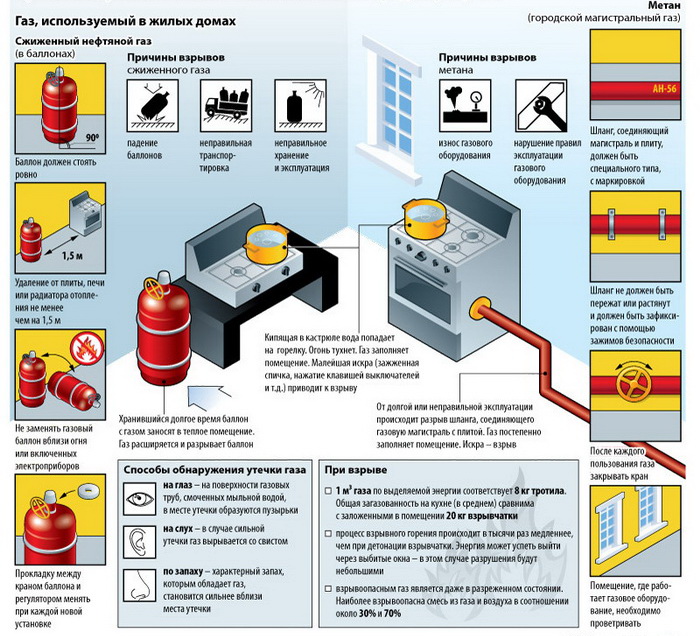 